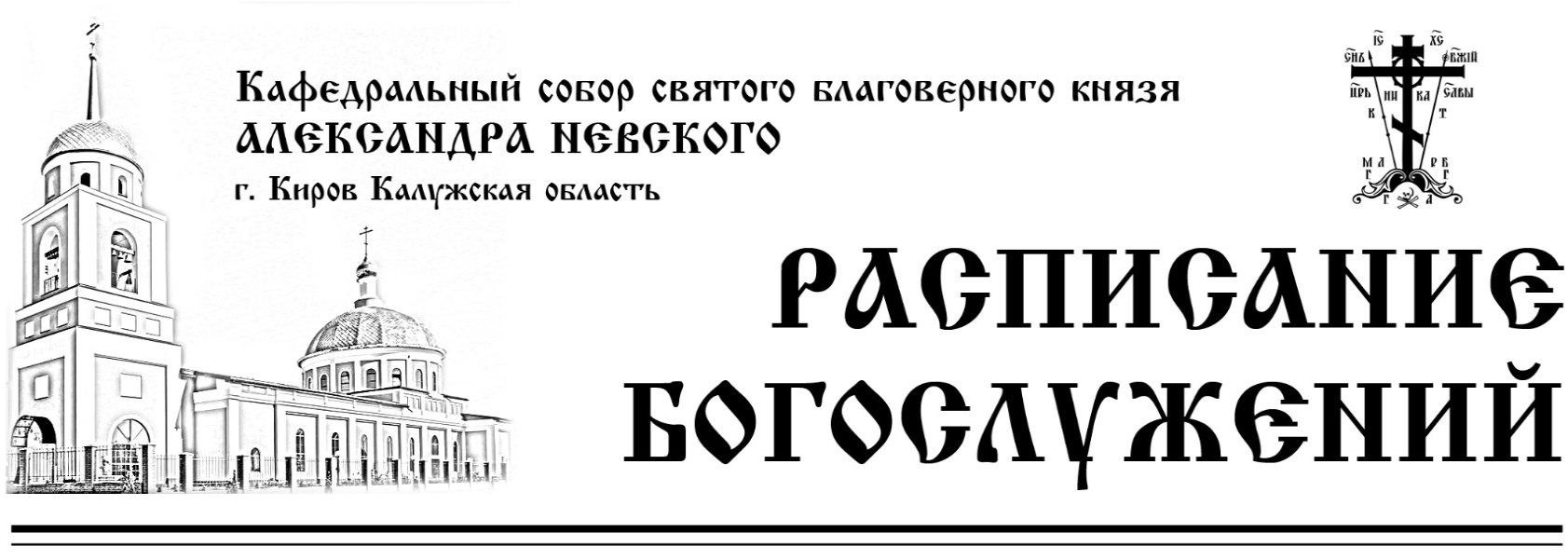 1 ЯНВАРЯСуббота0800100010301600СУББОТА ПРЕД РОЖДЕСТВОМ ХРИСТОВЫМСВЯТОГО МУЧЕНИКА ВОНИФАТИЯЧАСЫ И БОЖЕСТВЕННАЯ ЛИТУРГИЯМОЛЕБНОЕ ПЕНИЕ «О СТРАЖДУЮЩИХ НЕДУГОМ ПИАНСТВА»ПАНИХИДАВСЕНОЩНОЕ БДЕНИЕ. ИСПОВЕДЬВеликая вечерня, утреня и 1 час. 2 ЯНВАРЯВоскресенье0830НЕДЕЛЯ 28-я ПО ПЯТИДЕСЯТНИЦЕ, ПРЕД РОЖДЕСТВОМ ХРИСТОВЫМ, СВЯТЫХ ОТЕЦСВЯТОГО ПРАВЕДНОГО ИОАННА КРОНШТАДТСКОГОЧАСЫ И БОЖЕСТВЕННАЯ ЛИТУРГИЯВОДОСВЯТНЫЙ МОЛЕБЕН ПЕРЕД СВЯТЫНЯМИ 4 ЯНВАРЯВторник1700СВЯТОЙ ВЕЛИКОМУЧЕНИЦЫ АНАСТАСИИ УЗОРЕШИТЕЛЬНИЦЫУСТАВНОЕ ВЕЧЕРНЕЕ БОГОСЛУЖЕНИЕ.Вечерня, утреня и 1 час.5 ЯНВАРЯСреда0800100010301700МУЧЕНИКОВ, ИЖЕ В КРИТЕ: ФЕОДУЛА, ЕВПОРА, САТОРНИНА, ГЕЛАСИЯ И ИЖЕ С НИМИЧАСЫ И БОЖЕСТВЕННАЯ ЛИТУРГИЯВОДОСВЯТНЫЙ МОЛЕБЕН. ПАНИХИДАТАИНСТВО СОБОРОВАНИЯ УСТАВНОЕ ВЕЧЕРНЕЕ БОГОСЛУЖЕНИЕВечерня, утреня и 1 час.6 ЯНВАРЯЧетверг080016002200НА́ВЕЧЕРИЕ РОЖДЕСТВА ХРИСТОВА РОЖДЕСТВЕНСКИЙ СОЧЕЛЬНИКЦАРСКИЕ ЧАСЫ, ИЗОБРАЗИТЕЛЬНЫЕ, ВЕЛИКАЯ ВЕЧЕРНЯ И ЛИТУРГИЯ СВЯТИТЕЛЯ ВАСИЛИЯ ВЕЛИКОГОВСЕНОЩНОЕ БДЕНИЕ ВЕЛИКОЕ ПОВЕЧЕРИЕ С ЛИТИЕЙ, УТРЕНЯ И 1-й ЧАСНОЧНОЕ РОЖДЕСТВЕНСКОЕ БОГОСЛУЖЕНИЕ7 ЯНВАРЯПятница083016301700РОЖДЕСТВО ГОСПОДА БОГА И СПАСА НАШЕГО ИИСУСА ХРИСТАЧАСЫ И БОЖЕСТВЕННАЯ ЛИТУРГИЯСЛАВЛЕНИЕМОЛЕБЕН ДЛЯ БЕРЕМЕННЫХ ПРЕД ИКОНОЙ БОЖИЕЙ МАТЕРИ «ПОМОЩНИЦА В РОДАХ»ВЕЛИКАЯ ВЕЧЕРНЯ8 ЯНВАРЯСуббота080010301600СУББОТА ПО РОЖДЕСТВЕ ХРИСТОВОМПОПРАЗДНСТВО РОЖДЕСТВА ХРИСТОВАСОБОР ПРЕСВЯТОЙ БОГОРОДИЦЫЧАСЫ И БОЖЕСТВЕННАЯ ЛИТУРГИЯСЛАВЛЕНИЕ. ВОДОСВЯТНЫЙ МОЛЕБЕН.ПАНИХИДАВСЕНОЩНОЕ БДЕНИЕ. ИСПОВЕДЬВеликая вечерня, утреня и 1 час. 9 ЯНВАРЯВоскресенье08301030НЕДЕЛЯ 29-я ПО ПЯТИДЕСЯТНИЦЕ, ПО РОЖДЕСТВЕ ХРИСТОВОМПРАВЕДНОГО ИОСИФА ОБРУЧНИКА, ДАВИДА ЦАРЯ И ИАКОВА, БРАТА ГОСПОДНЯЧАСЫ И БОЖЕСТВЕННАЯ ЛИТУРГИЯВОДОСВЯТНЫЙ МОЛЕБЕН И ПРОВОДЫ СВЯТЫНЬ, ПРЕБЫВАВШИХ В КАФЕДРАЛЬНОМ СОБОРЕ10 ЯНВАРЯПонедельник1700СЕДМИЦА 30-я ПО ПЯТИДЕСЯТНИЦЕМУЧЕНИКОВ 20000, В НИКОМЕДИИ В ЦЕРКВИ СОЖЖЕННЫХ И ПРОЧИХВЕЧЕРНЯ С АКАФИСТОМ МУЧЕНИКАМ ВИФЛИЕМСКИМ МЛАДЕНЦАМ11 ЯНВАРЯВторник08301700МУЧЕНИКОВ 14000 МЛАДЕНЦЕВ ОТ ИРОДА В ВИФЛЕЕМЕ ИЗБИЕННЫХЧАСЫ И БОЖЕСТВЕННАЯ ЛИТУРГИЯСЛАВЛЕНИЕВЕЧЕРНЕЕ БОГОСЛУЖЕНИЕ. ПОЛИЕЛЕЙВечерня, утреня и 1 час.12 ЯНВАРЯСреда08001700СВЯТИТЕЛЯ МАКАРИЯ, МИТРОПОЛИТА МОСКОВСКОГОЧАСЫ И БОЖЕСТВЕННАЯ ЛИТУРГИЯСЛАВЛЕНИЕ, ПАНИХИДАВЕЧЕРНЕЕ БОГОСЛУЖЕНИЕ. СЛАВОСЛОВИЕВечерня, утреня и 1 час.13 ЯНВАРЯЧетверг08001700ОТДАНИЕ ПРАЗДНИКА РОЖДЕСТВА ХРИСТОВАЧАСЫ И БОЖЕСТВЕННАЯ ЛИТУРГИЯСЛАВЛЕНИЕВСЕНОЩНОЕ БДЕНИЕ. ИСПОВЕДЬВеликая вечерня, утреня и 1 час. 14 ЯНВАРЯПятница08001700ОБРЕЗАНИЕ ГОСПОДНЕСВЯТИТЕЛЯ ВАСИЛИЯ ВЕЛИКОГО, АРХИЕПИСКОПА КЕСАРИИ КАППАДОКИЙСКОЙЧАСЫ И БОЖЕСТВЕННАЯ ЛИТУРГИЯСЛАВЛЕНИЕВСЕНОЩНОЕ БДЕНИЕ. ИСПОВЕДЬВеликая вечерня, утреня и 1 час. 15 ЯНВАРЯСуббота080010001600СУББОТА ПРЕД БОГОЯВЛЕНИЕМПРЕСТАВЛЕНИЕ, ВТОРОЕ ОБРЕТЕНИЕ МОЩЕЙ ПРЕПОДОБНОГО СЕРАФИМА, САРОВСКОГО, ЧУДОТВОРЦАЧАСЫ И БОЖЕСТВЕННАЯ ЛИТУРГИЯСЛАВЛЕНИЕ, ПАНИХИДАВСЕНОЩНОЕ БДЕНИЕ. ИСПОВЕДЬВеликая вечерня, утреня и 1 час. 16 ЯНВАРЯВоскресенье0830НЕДЕЛЯ 30-я ПО ПЯТИДЕСЯТНИЦЕ, ПРЕД БОГОЯВЛЕНИЕМСВЯТОГО ПРОРОКА БОЖИЯ МАЛАХИИЧАСЫ И БОЖЕСТВЕННАЯ ЛИТУРГИЯВОДОСВЯТНЫЙ МОЛЕБЕН 17 ЯНВАРЯПонедельник1700СЕДМИЦА 31-я ПО ПЯТИДЕСЯТНИЦЕСОБОР 70-ти АПОСТОЛОВУСТАВНОЕ ВЕЧЕРНЕЕ БОГОСЛУЖЕИЕВечерня, утреня и 1 час.18 ЯНВАРЯВторник08001100170023300000НÁВЕЧЕНИЕ БОГОЯВЛЕНИЯКрещенский сочельникДень постныйЦАРСКИЕ ЧАСЫ, ИЗОБРАЗИТЕЛЬНЫЕ, ВЕЛИКАЯ ВЕЧЕРНЯ И ЛИТУРГИЯ СВТ. ВАСИЛИЯ ВЕЛИКОГОВЕЛИКОЕ ОСВЯЩЕНИЕ ВОДЫВСЕНОЩНОЕ БДЕНИЕВЕЛИКОЕ ПОВЕЧЕРИЕ С ЛИТИЕЙ, УТРЕНЯ И 1-й ЧАСНОЧНОЕ КРЕЩЕНСКОЕ БОГОСЛУЖЕНИЕ, ВЕЛИКОЕ ОСВЯЩЕНИЕ ВОДЫКРЕСТНЫЙ ХОД ОТ АЛЕКСАНДРО-НЕВСКОГО СОБОРА ДО ОЗЕРА «НА НИЖНЕМ» ОСВЯЩЕНИЕ ВОДЫ И БЛАГОСЛОВЕНИЕ «ИОРДАНИ»19 ЯНВАРЯСреда08001700СВЯТОЕ БОГОЯВЛЕНИЕКРЕЩЕНИЕ ГОСПОДА БОГА И СПАСА НАШЕГО ИИСУСА ХРИСТАЧАСЫ И БОЖЕСТВЕННАЯ ЛИТУРГИЯСЛАВЛЕНИЕ, ПАНИХИДАС 11:00 ДО 19:00 ВЕЛИКОЕ ОСВЯЩЕНИЕ ВОДЫ В ХРАМЕВЕЛИКАЯ ВЕЧЕРНЯ20 ЯНВАРЯЧетверг0800ПОПРАЗДНСТВО БОГОЯВЛЕНИЯСОБОР ПРЕДТЕЧИ И КРЕСТИТЕЛЯ ГОСПОДНЯ ИОАННАЧАСЫ И БОЖЕСТВЕННАЯ ЛИТУРГИЯСЛАВЛЕНИЕ21 ЯНВАРЯПятница1700ПРЕПОДОБНЫХ ГЕОРГИЯ ХОЗЕВИТА И ЕМИЛИАНА ИСПОВЕДНИКАВЕЧЕРНЯ С АКАФИСТОМ ИКОНЕ БОЖИЕЙ МАТЕРИ «НЕУПИВАЕМА ЧАША22 ЯНВАРЯСуббота080010001600СВЯТИТЕЛЯ ФИЛИППА, МИТРОПОЛИТА МОСКОВСКОГО И ВСЕЯ РОССИИ, ЧУДОТВОРЦА ЧАСЫ И БОЖЕСТВЕННАЯ ЛИТУРГИЯПАНИХИДАВСЕНОЩНОЕ БДЕНИЕ. ИСПОВЕДЬВеликая вечерня, утреня и 1 час. 23 ЯНВАРЯВоскресенье0830НЕДЕЛЯ 31-я ПО ПЯТИДЕСЯТНИЦЕ, ПО БОГОЯВЛЕНИИСВЯТИТЕЛЯ ФЕОФАНА, ЗАТВОРНИКА ВЫШЕНСКОГОЧАСЫ И БОЖЕСТВЕННАЯ ЛИТУРГИЯВОДОСВЯТНЫЙ МОЛЕБЕН 24 ЯНВАРЯПонедельник1700СЕДМИЦА 32-я ПО ПЯТИДЕСЯТНИЦЕПРЕПОДОБНОГО ФЕОДОСИЯ ВЕЛИКОГО, ОБЩИХ ЖИТИЙ НАЧАЛЬНИКАВЕЧЕРНЕЕ БОГОСЛУЖЕНИЕ. ПОЛИЕЛЕЙВечерня, утреня и 1 час.25 ЯНВАРЯВторник08001700МУЧЕНИЦЫ ТАТИАНЫ И С НЕЮ В РИМЕ ПОСТРАДАВШИХЧАСЫ И БОЖЕСТВЕННАЯ ЛИТУРГИЯСЛАВЛЕНИЕВЕЧЕРНЯ С АКАФИСТОМ ПРЕПОДОБНОМУ СЕРГИЮ, ИГУМЕНУ РАДОНЕЖСКОМУ26 ЯНВАРЯСреда080010001700МУЧЕНИКОВ ЕРМИЛА И СТРАТОНИКАЧАСЫ И БОЖЕСТВЕННАЯ ЛИТУРГИЯПАНИХИДАВЕЧЕРНЕЕ БОГОСЛУЖЕНИЕ. ПОЛИЕЛЕЙВечерня, утреня и 1 час.27 ЯНВАРЯЧетверг0800ОТДАНИЕ ПРАЗДНИКА БОГОЯВЛЕНИЯСВЯТОЙ РАВНОАПОСТОЛЬНОЙ НИНЫ, ПРОСВЕТИТЕЛЬНИЦЫ ГРУЗИИЧАСЫ И БОЖЕСТВЕННАЯ ЛИТУРГИЯСЛАВЛЕНИЕ28 ЯНВАРЯПятница1700ПРЕПОДОБНЫХ ПАВЛА ФИВЕЙСКОГО И ИОАННА КУЩНИКАВЕЧЕРНЯ С АКАФИСТОМ ИКОНЕ БОЖИЕЙ МАТЕРИ «НЕУПИВАЕМА ЧАША29 ЯНВАРЯСуббота0800100015001600ПОКЛОНЕНИЕ ЧЕСТНЫМ ВЕРИГАМ АПОСТОЛА ПЕТРАЧАСЫ И БОЖЕСТВЕННАЯ ЛИТУРГИЯПАНИХИДАПОКАЯННЫЙ МОЛЕБЕН ПЕРЕД МОЩАМИ ВИФЛЕЕМСКИХ МЛАДЕНЦЕВ ДЛЯ КАЮЩИХСЯ В ГРЕХЕ ДЕТОУБИЙСТВА ВО ЧРЕВЕВСЕНОЩНОЕ БДЕНИЕ. ИСПОВЕДЬ.Великая вечерня, утреня и 1 час.30 ЯНВАРЯВоскресенье08301600НЕДЕЛЯ 32-я ПО ПЯТИДЕСЯТНИЦЕ ПРЕПОДОБНОГО АНТОНИЯ ВЕЛИКОГОЧАСЫ И БОЖЕСТВЕННАЯ ЛИТУРГИЯВОДОСВЯТНЫЙ МОЛЕБЕН ВСЕНОЩНОЕ БДЕНИЕ. ИСПОВЕДЬ.Великая вечерня, лития, утреня и 1 час. 31 ЯНВАРЯПонедельник080008300900СЕДМИЦА 33-я ПО ПЯТИДЕСЯТНИЦЕСВЯТИТЕЛЯ АФАНАСИЯ ВЕЛИКОГО, ПАТРИАРХА АЛЕКСАНДРИЙСКОГОПрестольный праздникВОДОСВЯТНЫЙ МОЛЕБЕНЧАСЫ 3 и 6БОЖЕСТВЕННАЯ ЛИТУРГИЯСЛАВЛЕНИЕ